Задача III. КрушкиВ кръг са наредени N на брой крушки. Те са номерирани от 1 до N в посока по чесовниковата стрелка. Всички крушки са свързани в една обща верига. Когато по нея бил пускан ток обаче се случвала неочаквана аномалия – вместо да светнат всички, те започнали да мигат и изгарят. На пръв поглед изглеждайки, че всичко се случва на случаен принцип, всъщност не било така. 
Забелязана била следната последователност: първата секунда светнала крушката с номер M, след което изгоряла и повече не можела да светивтората секунда светнала M-тата подред  (по часовниковата стрелка) неизгоряла крушка след M-тата, след което тя също изгорялана третата секунда отново всичко се повторило и така докато не останали никакви крушки. Тъй като всичко се случвало толкова бързо, никой не можел да запише кога коя крушка е светнала/изгоряла. Помогнете ни като напишете програма, която по зададени N и M да извежда за всяка една крушка, в коя секунда е изгоряла.                                           Вход:На единствения ред от входния файл lbulbs.in въвеждаме две числа N и M.Изход:В единствения ред от изходния файл lbulbs.out трябва да се намират N числа, разделени със запетая, iтото от тях отговарящо за това в коя секунда е светнала iтата крушка.Ограничения:0 < N, М <= 100 000Ограничението за време на изпълнение на програмата е 1 секундa.Примери:Визуализация на втория пример:№lbulbs.inlbulbs.out1.4 34 2 1 32.7 42 7 6 1 4 3 5 3.10 28 1 6 2 10 3 7 4 9 5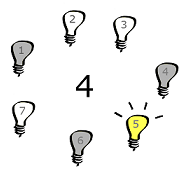 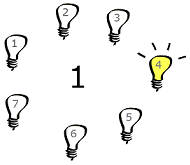 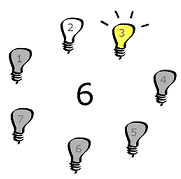 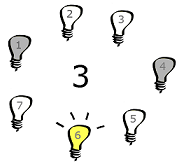 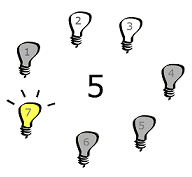 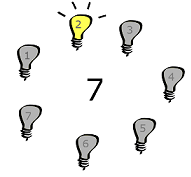 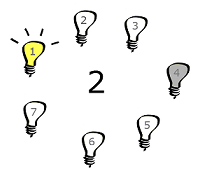 